С каждым годом воспоминания о той войне уходят в историю, все меньше в праздничной колонне, на трибунах остается ветеранов. В каждой семье есть свои Герои. Это наши отцы, дедушки и бабушки – все, кто победил фашизм в Великой Отечественной войне. Кто-то прошел всю войну, кто-то погиб в ее первые дни, у кого-то наград больше, у кого-то меньше. Но память о годах, опаленных войной, хранится в каждой семье, в рассказах родных и близких, в хранящихся в доме письмах с фронта, на военных фотографиях.«Бессмертный полк» - акция, призванная сохранить память о Великой Отечественной войне, о каждом, кто не жалея своей жизни, боролся за освобождение Родины.Бессмертный полк — это дань уважения героям Великой Отечественной войны, павшим на полях сражений, погибшим от бомбежки в осажденных городах и селах. Это память о женщинах и детях, сгоревших заживо в концентрационных лагерях или во время карательных операций.
Бессмертный полк — это напоминание нынешним поколениям о судьбах жителей блокадного Ленинграда, защитников Брестской крепости, Москвы, Сталинграда и Курска, Воронежа и Орла, Белгорода и Севастополя, Мурманска и Кенигсберга.

Бессмертный полк — это память об освободителях нашей с вами родной землиБессмертный полк - это полк живой, народной памяти.Бессмертный полк — это самое малое, что каждый из нас может сделать, чтобы о наших родителях, их братьях и сестрах, родных, друзьях и однополчанах жила светлая память. Воины и защитники русской земли, победившие фашизм, навсегда останутся в строю Бессмертного полка.

Символ проекта — белый журавль, как знак того, что погибшие в годы войны и ушедшие уже в мирное время, остаются в наших сердцах от поколения к поколению.
Вечная слава героям Великой Отечественной войны.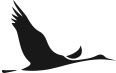 Задача: пронести в День Победы фотографию ветерана Великой Отечественной войны, который уже никогда не сможет поучаствовать в параде в День Победы. При этом не важно, погиб ли воин на полях сражений или ушел из жизни уже после ПобедыВстать в ряды полка может каждый гражданин независимо от вероисповедания, национальности, политических и иных взглядов. «Бессмертный полк» - объединяет людей.Сама акция проводится 9 мая в День Победы. Участники акции могут принять участие в формировании колонны «Бессмертного полка», изготовив штендер с фотографией солдата Великой Отечественной войны. Штендер – увеличенная, отсканированная фотография, закрепленная на плотном картоне или ПВХ, заламинированная, прикрепленная к держателю.В нашем городе "Бессмертный полк" третий раз пройдёт по улицам города 9 маяЯ вчера занесла моих родителей - фронтовиков на сайт Бессмертного полка нашего города. Заказала штендеры с их фотографиями. А Вы готовы принять участие в акции «Бессмертный полк»?Ключевые слова: акция, Бессмертный полк, ветераны, день Победы Опубликовано 23.04.2016 в 23:29 Понравился наш сайт? Присоединяйтесь или подпишитесь (на почту будут приходить уведомления о новых темах) на наш канал в МирТесен! 